oooo防疫應變計畫一 、活動前                          活動空間預先清潔消毒∕規劃防疫設施∕隔離安置場所及備妥                          相關防護用 ,例如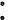 囗先行完成集會活動場所空間及相關用具(如麥克風、桌椅等)清潔、消毒作業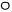 囗集會活動場所及活動過程設置充足的洗手設施,如為室內集會活動則需確認環境之空氣流通狀態。囗依集會活動人數及辦理時間,準備足夠之個人清潔及防護用品包含洗手用品(如肥皂、洗手乳或含酒精乾洗手液等)、擦手紙及口罩等 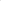 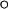 囗安排住宿之活動,選擇合法建築物且依法辦理或設置相關安全設備及設施,並為通風、環境衛生良好及有足夠洗手設施之住宿場所,且儘量避免安排多人集中於同一房間 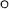 、活動期間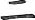 (一)實施「實聯制」,確實執行人流管制,請參加人員(包含全體工作人員)落實簽到並造冊如附件1 ;個資蒐集僅為防疫目的使用,相關資料於活動後28天內銷毀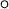 (二)會場入口處提供消毒液體,另安排工作人員協助測量體溫, 若體溫達37 · 5一37 · 9度,請民眾於隔離區休息,一小時候再進行體溫檢測;體溫38度(含)以上,請該員盡速就醫。(三)保持室外1公尺、室內1. 5公尺社交距離,座位改採梅花座或增設隔板區隔;若無法保持距離則雙方須正確配戴口罩。(四)活動時間遇到用餐時,規劃在空間較寬敞之場所,並以提供「餐盒」(便當)為原則,進食時避免近距離交談。或採「分時分眾」用餐,避免多人共食情況,降低人傳人之風險。若使用桌餐一桌由1 0人減為8人,並使用個人餐具。(五)維持活動現場及住宿場所環境衛生,供應足量的清潔防護用品(如洗手用品、擦手紙及口罩等)。(六)主動關心參加人員健康狀況,由工作人員不定時至會場注意參加人員是否有發燒、咳嗽或非過敏性流鼻水等呼吸道症狀,若出現類似症狀,請民眾於隔離區休息或引導其就醫。(七)活動期間強化衛生教育宣導,由活動主持人於中場休息時間廣播加強勤洗手、呼吸道衛生與咳嗽禮節,保持個人衛生習慣(如:打噴嚏、咳嗽需掩住口、鼻,擤鼻涕後要洗手)及妥善處理口鼻分泌物等。(八)若需搭乘遊覽車(含計程車)之人員,在搭車時均應強制全程配戴口罩,另禁止在車內用餐(含喝飲料)。(九)持續關注傳染病現況,於集會活動期間持續加強關注中央流行疫情指揮中心公布之疫情狀況,適時提供資訊給所有參與人員,並視需求發布警示。附件一:參與者名冊(範例)蒐集機關之名稱: 000蒐集之目的:依據「個人資料保護法之特定目的及個人資料之類別為代號0〕- 2公共衛生或傳染病防治之特定目的,且不得為目的外利用蒐集之個人資料項目:姓名、連絡電話、過去14天旅遊史及健康狀況。個人資料利用之期間:自蒐集日起28天內。個人資料利用之對象及方式:為防堵疫情而有必要時,得提供衛生主管機關依傳染病防治法等規定進行疫情調查及聯繫使用。  序號姓名連絡電話過去14天是否發燒、咳嗽或呼吸急促症狀?過去14天是否發燒、咳嗽或呼吸急促症狀?過去14天是否有出國?過去14天是否有出國?  序號姓名連絡電話是否是(國家)    否範例000091 1 Ⅱ一Ⅱ 1O日本O